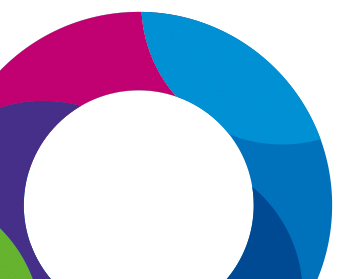 Council of Governors meeting (held in Public)Please note that in accordance with the Council of Governors Standing Orders, no filming or recording of the meeting is permitted. There will be an opportunity for questions and comments from members of the public at the end of the meeting.AgendaSUBJECTPAPERLEADTIME1Chairman’s opening remarksverbalChairman 1.30pm2Apologies for AbsenceSiobhan McArdleverbalChairman3Declarations of Interests Any new conflict of interest and/or any actual or potential conflict of interest in relation to any matter to be discussedAChairman4Minutes of previous meetingTo receive and approve the minutes from the meeting held on 10 July 2018BChairman5Matters Arising verbalChairman 6Action LogCChairman7Chairman’s ReportTo receive a report from the ChairmanIssues raised at 1-1 meetings with ChairmanDEChairmanCompany Secretary1.45pmPERFORMANCE & STRATEGIC UPDATE8Quality, Operational & Financial Performance ReportFTABLEDDeputy Chief Executive2.00pm9Strategic UpdateverbalDeputy Chief Executive2.20pmGOVERNANCE10Membership & Engagement CommitteeGLead Governor -Chair of Committee2.30pmGOVERNORS TOPIC OF INTEREST11Presentation from Sath NagCommunity Care – Centre UpdatepresentationMedical Director – Community Care2.40pmCLOSING ITEMS12Questions for Members of the BoardChairman3.10pm13Any Other Business3.15pm14Evaluation of MeetingverbalChairman3.20pm15Future meeting dates -  for informationGovernors are asked to note schedule of Council of Governors meetings and Training to 31 March 2019H16Time and Date of next meetingThe next meeting of the Council of Governors will be held in public on Tuesday 11 December 2018 at 1.30pm in the Board Room, James Cook University Hospital, Middlesbrough, TS4 3BW